Publicado en   el 06/08/2015 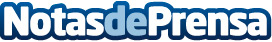 España cae con China y jugará por la 7ª plazaWATERPOLO España cae con China y jugará por la 7ª plaza  Datos de contacto:Nota de prensa publicada en: https://www.notasdeprensa.es/espana-cae-con-china-y-jugara-por-la-7-plaza Categorias: Otros deportes http://www.notasdeprensa.es